Name of Journal: World Journal of Clinical CasesManuscript NO: 62296Manuscript Type: CASE REPORTProgressive disfiguring facial masses with pupillary axis obstruction from Morbihan syndrome: A case reportZhang L et al. Morbihan syndromeLei Zhang, Sheng Yan, Lei Pan, Su-Fan WuLei Zhang, Sheng Yan, Su-Fan Wu, Department of Plastic and Reconstructive Surgery, Plastic and Reconstructive Surgery Center, Zhejiang Provincial People’s Hospital, Affiliated Hospital of Hangzhou Medical College, Hangzhou 310014, Zhejiang Province, ChinaLei Pan, Department of Plastic and Reconstructive Surgery, Plastic and Reconstructive Surgery Center, Zhejiang Provincial People's Hospital, People's Hospital of Hangzhou Medical College, Hangzhou 310014, Zhejiang Province, ChinaAuthor contributions: Zhang L collected the data and drafted the manuscript; Yan S participated in the operation; Pan L designed the research and revised the paper; Wu SF helped to check the language; all authors read and approved the final manuscript.Corresponding author: Lei Pan, MD, Attending Doctor, Surgeon, Department of Plastic and Reconstructive Surgery, Plastic and Reconstructive Surgery Center, Zhejiang Provincial People's Hospital, People's Hospital of Hangzhou Medical College, No. 158 Shangtang Road, Hangzhou 310014, Zhejiang Province, China. prs_dr_panlei@163.comReceived: January 5, 2021Revised: May 31, 2021Accepted: July 9, 2021Published online: August 26, 2021AbstractBACKGROUNDMorbihan syndrome is a rare illness, which presents with recurrent pitting edema on the upper two thirds of the face causing facial contour deformities, and Morbihan syndrome obstructing the pupillary axis with ptosis was seldomly reported.CASE SUMMARYA 59-year-old woman presented with a 15-year history of facial swelling that progressively invaded bilaterally from the inner canthus and eyelids outwards. Imaging examination indicated that the bilateral periorbital and the left temporal soft tissues had swelling without cranium invasion. Histopathological analysis showed a large amount of lymphocyte infiltration, and immunohistochemistry showed positive expression of CD68 in clear-cut granulomas and D2-40 in the lymphatic endothelium. Finally, the clinical diagnosis of Morbihan syndrome was confirmed.CONCLUSIONMorbihan syndrome is an infrequent and refractory disease, which is characteristic with recurrent woody facial edema on the upper two thirds of the face. Solid facial edema is persistent and non-pitting, causing facial contour deformities and even vision field impairment. The diagnosis of Morbihan syndrome depends on clinical features, imaging information, and pathology. Blepharoplasty is optional to improve the visual field for these patients with severe pupillary axis obstruction.Key Words: Morbihan syndrome; Pupillary axis obstruction; Ptosis; Facial mass; Vision impairment; Case report©The Author(s) 2021. Published by Baishideng Publishing Group Inc. All rights reserved. Citation: Zhang L, Yan S, Pan L, Wu SF. Progressive disfiguring facial masses with pupillary axis obstruction from Morbihan syndrome: A case report. World J Clin Cases 2021; 9(24): 7163-7168 URL: https://www.wjgnet.com/2307-8960/full/v9/i24/7163.htm DOI: https://dx.doi.org/10.12998/wjcc.v9.i24.7163Core Tip: Morbihan syndrome is a rare and refractory condition that is characterized by persistent edema on the upper two thirds of the face. We report a Morbihan syndrome patient with progressive disfiguring facial masses to cause pupillary axis obstruction. The features and prognosis of this disease are carefully described to help clinical physicians know this illness.INTRODUCTIONMorbihan syndrome, first reported in 1957 by Robert Degos, is a rare, refractory, but striking disease[1]. Typically, Morbihan syndrome presents with recurrent pitting edema on the upper two thirds of the face. It also gradually evolves into persistent solid, non-pitting, asymptomatic edema without pain to cause facial contour deformities and even visual field narrowing[2]. Lymphedema is the typical histopathological feature and sarcoidal granulomas can develop gradually over time without treatment[3]. Because of few related imaging reports, Morbihan syndrome is likely to be misdiagnosed, which delays the treatment to cause syndrome progression. We herein report a case of Morbihan syndrome with bilateral periorbital masses causing pupillary axis obstruction, and carefully analyze the clinical features, imaging information, histopathology, and treatment of this patient.CASE PRESENTATIONChief complaintsA 59-year-old Asian woman presented with multiple facial masses for 15 years and blurred vision of the left eye for 3 months.History of present illnessThe patient presented with a 15-year history of facial swelling that progressively invaded bilaterally from the inner canthi and eyelids outwards. In recent years, the swelling gradually turned into pendulous masses causing severe disfigurements, brow ptosis, and palpebral fissure distortion (Figure 1). Three months prior to admission, the patient complained blurred vision with pupillary axis obstruction of the left eye. The patient reported no pain or itching on the lesion.History of past illnessThe patient denied any previous medical history.Personal and family historyThe patient denied bad personal habits and any family history.Physical examinationPhysical examination showed non-pitting masses in the bilateral periocular regions including the inner canthi, upper and lower eyelids, and zygoma, and in the left temple region with a clear boundary (Figure 1), which were rigid and had no associated tenderness. She showed no signs of rosacea and no other abnormities were found on her body or limbs.Laboratory examinationsRoutine blood and urine examinations, coagulation function and biochemistry parameters, and tumor markers showed normal results.Imaging examinationsCranial magnetic resonance imaging indicated that the bilateral periorbital and the left temporal soft tissues had swelling without cranium and intra-orbital invasion, and T1 weighted imaging and T2 weighted showed iso-intensity signals (Figure 2).Postoperative histological findings showed a large amount of histiocyte infiltration in clear-cut granulomas (Figure 3A), and infiltration of lymphocytes, foam-like histiocytes, multinucleated giant cells, and mast cells around blood and lymphatic vessels (Figure 3B). Tissue edema was observed in the dermis with lymphatic vessel dilatation and the focal perilymphatic granulomatous reaction. Immunohistochemical staining showed positive expression of CD68 in perivascular, perilymphatic, and perifollicular histiocytic infiltration as well as fibrosis reaction (Figure 3C). The dilated lymphatic vessels were formed by the D2-40 positive lymphatic endothelium (Figure 3D).FINAL DIAGNOSISMorbihan syndrome.TREATMENTBlepharoplasty was performed under local anesthesia. The skin and mass superficial to the tarsus were totally excised and removed on the left upper eyelid. After surgery, intralesional injections of triamcinolone (80 mg) were given to the residual masses. Isotretinoin (20 mg/d) and tetracyclines (500 mg/d) were also given to the patient for 3 months.OUTCOME AND FOLLOW-UPThe patient’s vision field was improved and the progression of facial mass was sluggish during 1-year follow-up.DISCUSSIONMorbihan syndrome was first reported in 1957[2]. It is characterized by chronic persistent edema on the upper half of the face[4]. In most cases, systemic manifestations were absent and laboratory tests were negative. The diagnosis of Morbihan syndrome mainly relies upon clinical and pathological features[5]. In this case with a 15-year history of swelling, persistent lymphedema resulted in lymphatic damage and fibrosis, thus causing facial deformities and even pupillary axis obstruction.The typical histopathological feature in early stage of Morbihan syndrome is localized lymphedema, with the presence of dilated blood vessels, and perivascular and perifollicular infiltration of histiocytes including lymphocytes, neutrophils, and mast cells[6]. Recurrent and prolonged inflammatory response would sequentially trigger the dermal lymphatic vessel dilation, obstruction, and even lymph drainage alteration. Eventually, non-pitting edema would be transformed into a persistent solid mass, which is symbolized by the generation of fibrotic induration and sarcoidal granulomas. This case showed evidence of granulomas, which indicated that the syndrome has progressed into late phase. Immunohistochemical studies showed D2-40 expression in the lymphatic endothelial cells, which was reported to be the typical phenotype of endothelial cells in Morbihan syndrome[7]. In addition, CD68 could also act as a histological marker for Morbihan syndrome to exclude carcinoma[8].The pathogenic mechanisms of Morbihan syndrome are unclear, and some dermatologists recognized it as one of complications of rosacea[9]. However, there are also some reported cases of Morbihan syndrome that show no clinical manifestations of rosacea, which are similar to our case[10].There is still no consensus on the standard treatment for this disease. To date, few reported cases showed medication therapies like corticosteroids and antibiotics that were beneficial for patients with Morbihan syndrome to relieve the symptoms[11]. We hold the opinion that early diagnosis and treatment are essential for the well-being of the patient. Ignorance of the syndrome progression from the physician and/or the patient, and the absence of effective treatments could possibly contribute to the chronic course of Morbihan syndrome like this patient. Patients suffering from Morbihan syndrome usually do not complain of any other symptoms until the vision field is impaired like this case. For patients with pupillary axis obstruction, surgical intervention is necessary to remove tissue mass and restore the normal visual field[12]. Blepharoplasty is supposed to treat the visual shade resulting from Morbihan syndrome progression.CONCLUSIONMorbihan syndrome is an infrequent and refractory disease, which is characteristic with recurrent woody facial edema on the upper two thirds of the face. Solid facial edema is persistent and non-pitting, causing facial contour deformities and even vision field impairment. The diagnosis of Morbihan syndrome depends on clinical features, imaging information, and pathology. Blepharoplasty is optional to improve the visual field for these patients with severe pupillary axis obstruction.REFERENCES1 Yvon C, Mudhar HS, Fayers T, Siah WF, Malhotra R, Currie Z, Tan J, Rajak S. Morbihan Syndrome, a UK Case Series. Ophthalmic Plast Reconstr Surg 2020; 36: 438-443 [PMID: 31990896 DOI: 10.1097/IOP.0000000000001589]2 Veraldi S, Persico MC, Francia C. Morbihan syndrome. Indian Dermatol Online J 2013; 4: 122-124 [PMID: 23741671 DOI: 10.4103/2229-5178.110639]3 Carlson JA. Lymphedema and subclinical lymphostasis (microlymphedema) facilitate cutaneous infection, inflammatory dermatoses, and neoplasia: A locus minoris resistentiae. Clin Dermatol 2014; 32: 599-615 [PMID: 25160101 DOI: 10.1016/j.clindermatol.2014.04.007]4 Wohlrab J, Lueftl M, Marsch WC. Persistent erythema and edema of the midthird and upper aspect of the face (morbus morbihan): evidence of hidden immunologic contact urticaria and impaired lymphatic drainage. J Am Acad Dermatol 2005; 52: 595-602 [PMID: 15793508 DOI: 10.1016/j.jaad.2004.08.061]5 Okubo A, Takahashi K, Akasaka T, Amano H. Four cases of Morbihan disease successfully treated with doxycycline. J Dermatol 2017; 44: 713-716 [PMID: 28150340 DOI: 10.1111/1346-8138.13756]6 Nagasaka T, Koyama T, Matsumura K, Chen KR. Persistent lymphoedema in Morbihan disease: formation of perilymphatic epithelioid cell granulomas as a possible pathogenesis. Clin Exp Dermatol 2008; 33: 764-767 [PMID: 18627384 DOI: 10.1111/j.1365-2230.2008.02892.x]7 Murphy MJ, Kogan B, Carlson JA. Granulomatous lymphangitis of the scrotum and penis. Report of a case and review of the literature of genital swelling with sarcoidal granulomatous inflammation. J Cutan Pathol 2001; 28: 419-424 [PMID: 11493380 DOI: 10.1034/j.1600-0560.2001.028008419.x]8 Cabral F, Lubbe LC, Nóbrega MM, Obadia DL, Souto R, Gripp AC. Morbihan disease: a therapeutic challenge. An Bras Dermatol 2017; 92: 847-850 [PMID: 29364446 DOI: 10.1590/abd1806-4841.20174485]9 Carruth BP, Meyer DR, Wladis EJ, Bradley EA, Al-Rohil R, Jones DM, Bartley GB. Extreme Eyelid Lymphedema Associated With Rosacea (Morbihan Disease): Case Series, Literature Review, and Therapeutic Considerations. Ophthalmic Plast Reconstr Surg 2017; 33: S34-S38 [PMID: 26505236 DOI: 10.1097/IOP.0000000000000581]10 Ramirez-Bellver JL, Pérez-González YC, Chen KR, Díaz-Recuero JL, Requena L, Carlson JA, Llamas-Velasco M. Clinicopathological and Immunohistochemical Study of 14 Cases of Morbihan Disease: An Insight Into Its Pathogenesis. Am J Dermatopathol 2019; 41: 701-710 [PMID: 31567295 DOI: 10.1097/DAD.0000000000001378]11 Smith LA, Cohen DE. Successful Long-term Use of Oral Isotretinoin for the Management of Morbihan Disease: A Case Series Report and Review of the Literature. Arch Dermatol 2012; 148: 1395-1398 [PMID: 23403940 DOI: 10.1001/archdermatol.2012.3109]12 Bechara FG, Jansen T, Losch R, Altmeyer P, Hoffmann K. Morbihan's disease: treatment with CO2 Laser blepharoplasty. J Dermatol 2004; 31: 113-115 [PMID: 15160865 DOI: 10.1111/j.1346-8138.2004.tb00518.x]FootnotesInformed consent statement: Written informed consent was obtained from the patient for publication of this case report.Conflict-of-interest statement: The authors declare that they have no conflicts of interest regarding this work.CARE Checklist (2016) statement: The authors have read the CARE Checklist (2016), and the manuscript was prepared and revised according to the CARE Checklist (2016).Open-Access: This article is an open-access article that was selected by an in-house editor and fully peer-reviewed by external reviewers. It is distributed in accordance with the Creative Commons Attribution NonCommercial (CC BY-NC 4.0) license, which permits others to distribute, remix, adapt, build upon this work non-commercially, and license their derivative works on different terms, provided the original work is properly cited and the use is non-commercial. See: http://creativecommons.org/Licenses/by-nc/4.0/Manuscript source: Unsolicited manuscriptPeer-review started: January 5, 2021First decision: April 29, 2021Article in press: July 9, 2021Specialty type: Medicine, research and experimentalCountry/Territory of origin: ChinaPeer-review report’s scientific quality classificationGrade A (Excellent): 0Grade B (Very good): BGrade C (Good): CGrade D (Fair): 0Grade E (Poor): 0P-Reviewer: Aoun G, Bozkurt M S-Editor: Gao CC L-Editor: Wang TQ P-Editor: Wang LYTFigure Legends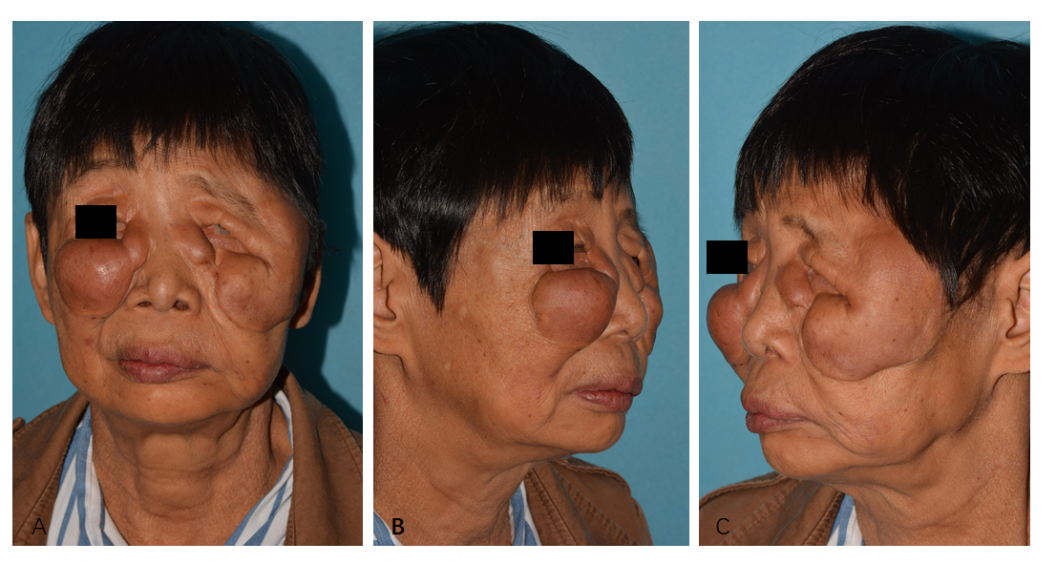 Figure 1 Clinical images of the patient. A: Front view; B and C: Lateral view. The masses were distributed among the upper two thirds of the patient’s face and caused severe facial disfigurement and pupillary axis obstruction of the left eye.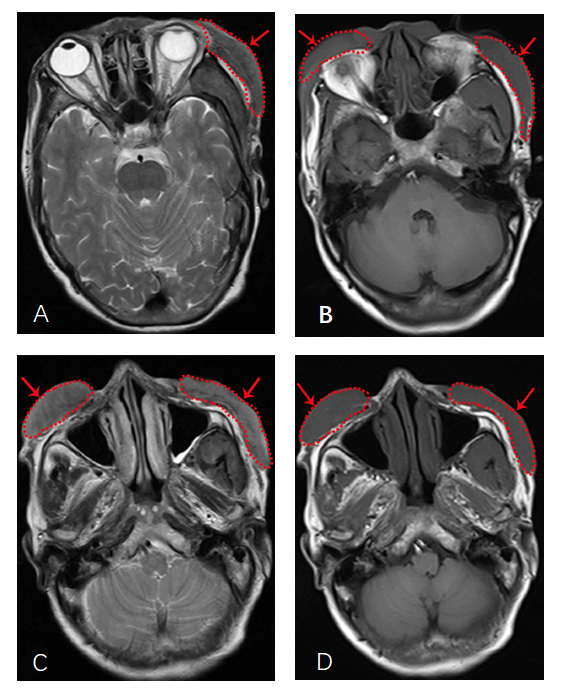 Figure 2 Imaging examination. Axial magnetic resonance imaging of the patient’s head showed bilateral periorbital and left temporal soft tissue swelling (red arrow) without cranium and intra-orbital invasion, and T1 weighted imaging (T1WI) and T2 weighted imaging (T2WI) showed iso-density signals. A: Left temporal soft tissue swelling on T2WI; B: Bilateral periorbital soft tissue swelling on T1WI; C: Bilateral infraorbital and zygomatic facial swelling on T2WI; D: Bilateral infraorbital and zygomatic facial swelling on T1WI.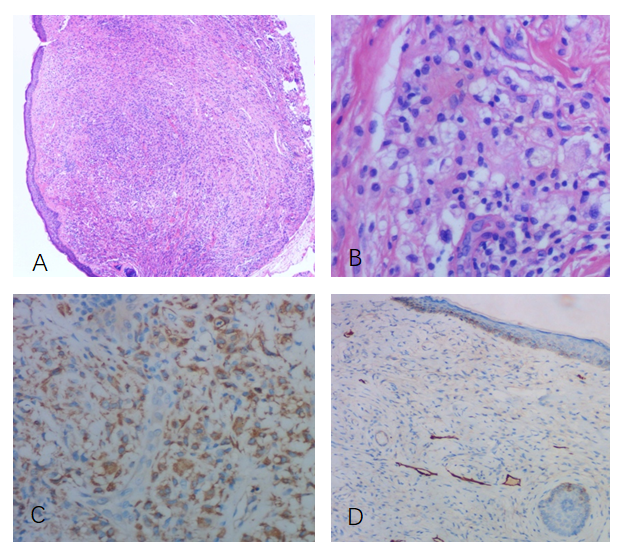 Figure 3 Histological and immunohistochemistry images. A: Large amount of lymphocyte and histiocyte infiltration in clear-cut granulomas (hematoxylin-eosin staining, × 40); B: The infiltration of lymphocytes, foam-like histiocytes, multinucleated giant cells, and mast cells (hematoxylin-eosin staining, × 200); C: Positive expression of CD68 in histiocytes in clear-cut granulomas (immunohistochemical staining, × 100); D: Positive expression of D2-40 in the lymphatic endothelium and lymphatic vessel dilatation (immunohistochemical staining, × 100).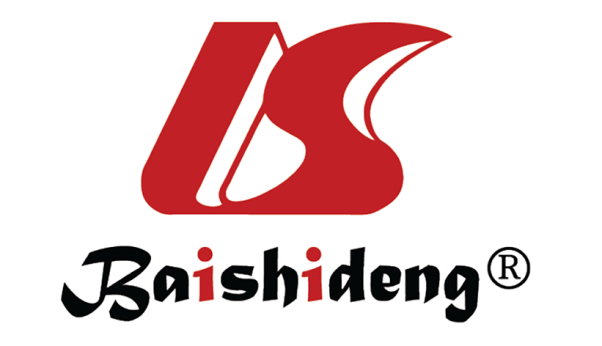 Published by Baishideng Publishing Group Inc7041 Koll Center Parkway, Suite 160, Pleasanton, CA 94566, USATelephone: +1-925-3991568E-mail: bpgoffice@wjgnet.comHelp Desk: https://www.f6publishing.com/helpdeskhttps://www.wjgnet.com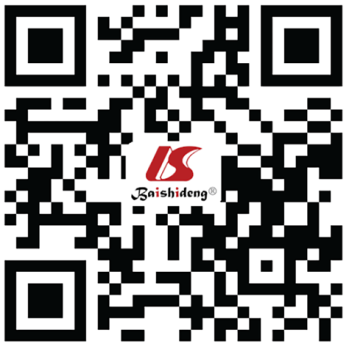 © 2021 Baishideng Publishing Group Inc. All rights reserved.